АОУ ДО ВО «Детский оздоровительно-образовательный центр «Лесная сказка»ПАМЯТКА для родителей и детей,отъезжающих на  оздоровительные смены   из  г. ВологдаКонтактный телефон (88172)286103, 89005400315электронная почта: vologda-skazka@mail.ruНа смены принимаются дети в возрасте от 6,5 до 17 лет включительно, обладающие навыками самостоятельности.Противопоказания для центра (дети не могут находиться в центре): Соматические заболевания в острой и подострой стадии, хронические заболевания в стадии обострения, в стадии декомпенсации;инфекционные и паразитарные болезни, в том числе с поражением глаз и кожи, инфестации (педикулез, чесотка) – в период до окончания срока изоляции; установленный диагноз «бактерионосительство возбудителей кишечных инфекций, дифтерии»; активный туберкулез любой локализации; наличие контакта с инфекционными больными в течение 21 календарного дня перед заездом; отсутствие профилактических прививок в случае возникновения массовых инфекционных заболеваний или при угрозе возникновения эпидемий; злокачественные новообразования, требующие лечения, в том числе проведения химиотерапии; эпилепсия с текущими приступами, в том числе резистентная к проводимому лечению; эпилепсия с медикаментозной ремиссией менее 1 года; кахексия; психические расстройства и расстройства поведения, вызванные употреблением психоактивных веществ, а также иные психические расстройства и расстройства поведения в состоянии обострения и (или) представляющие опасность для больного и окружающих. На территорию центра дети допускаются только при наличии:1.Оздоровительной путевки. 2. Медицинской справки установленной формы № 079у (обменная карта),  выданной БЮДЖЕТНЫМ медицинским учреждением, наблюдающим ребенка по МЕСТУ ЖИТЕЛЬСТВА обязательно включающей:- сведения о прививках и перенесенных заболеваниях	- результаты анализов (кал на я/глист, ц.лямблии, криптоспоридиоз, соскоб на энтеробиоз)- осмотр на педикулез.Анализы сдаются ребенком не ранее, чем за 10 дней до  начала смены. 3.Копии медицинского полиса.4.Справки  СЭС об отсутствии контакта с инфекционными больными, в том числе COVID-19, не ранее, чем за 3 дня (72 часа)  до отъезда (день выезда считать). Место выдачи уточните заранее у участкового педиатра. Если вы берете справку в инфомате, на ней ОБЯЗАТЕЛЬНО должна стоять печать медицинского учреждения, иначе она не действительна!Дети, не имеющие необходимые медицинские документы, на смену не допускаются!РОДИТЕЛЯМ РЕКОМЕНДУЕТСЯ за 3-4 дня до заезда детей в лагерь наблюдать за ЗДОРОВЬЕМ РЕБЕНКА (измерять температуру, следить за проявлением признаков ОРВИ). Провести инструктаж о мерах профилактики коронавирусной инфекции.Дети, приезжающие на смену должны иметь: головной убор, комплекты нижнего сменного белья (3-5 комплектов), носки (5 пар), спортивную одежду, футболки (3-4 штук), обувь, одежду (свитер, кофта, брюки), куртку с капюшоном, кроссовки или кеды (нешипованные), резиновые шлепанцы для  душа, сменную обувь для корпуса, принадлежности личной гигиены (шампунь, гель для душа, мыло, мочалка, зубная паста, щетка, расческа, влажные салфетки, одноразовые бумажные носовые платки),  кружку (чашку), полотенце для пляжа, купальные принадлежности.Перечень вещей может быть расширен по вашему желанию, рекомендуем для удобства хранения детских вещей, положить в чемодан недорогие, пластиковые плечики (вешала). Подпишите и составьте список вещей.Безопасность, личные вещи детей:- территория центра круглосуточно охраняется ЧОП;- личные детские вещи хранятся в прикроватных тумбочках и шкафах комнат;ВНИМАНИЕ! Просим проверить  багаж детей на наличие запрещенных вещей: спичек, зажигалок, свечей,  пиротехнических средств, электронагревательных приборов, колющих и режущих предметов, сигарет, алкоголя, наркотических веществ; а также дорогостоящих и драгоценных вещей. Настоятельно рекомендуем не разрешать детям брать с собой в лагерь дорогостоящие смартфоны и другие «гаджеты». Дайте, пожалуйста, ребенку обычный недорогой  мобильный телефон.За порчу и утерю дорогостоящих и драгоценных вещей, в т.ч. мобильных телефонов АОУ ДО ВО «ДООЦ «Лесная сказка» ответственности не несет.Законный представитель (родитель, усыновитель, опекун, попечитель) обязан предупредить работников Учреждения об индивидуальных особенностях ребенка, о постоянно принимаемых лекарствах и т.п.Связь с ребенком: на территории центра работают телеоператоры Мегафон, МТС, ТЕЛЕ2, Билайн не работает, поэтому рекомендуем заранее побеспокоиться на этот счет и приобрести в случае необходимости другую сим-карту. Если вы не можете дозвониться до ребенка, старший воспитатель по телефону +79517372000 сообщит вам номер телефона воспитателя на отряде.Распределение детей по отрядам происходит в соответствии с возрастом ребенка в центре по прибытии, если у вас есть пожелания по вопросу нахождения ребенка в отряде с друзьями, братьями, сестрами вы можете их сообщить по телефону +79517372000 по возможности они будут удовлетворены, но стоит учесть, что разница в возрасте в отряде не должна составлять более года.Родительские дни и посещение детей в лагере ЗАПРЕЩЕНЫ! На территорию центра родители не допускаются!В день заезда на смену (день начала смены, указан на путевке) необходимо с ребенком, документами и вещами быть у ТРЦ «РИО», г. Вологда, Окружное шоссе 12:С 9:30-сбор  детей у автобусов,  прием медицинских документов (справок и копии медицинского полиса)Посадка детей в автобусы осуществляется при наличии ПУТЕВКИ! Родители в автобусы не допускаются! Просим при посадке соблюдать дистанцию 1,5 метра от других семей, родителям обязательно наличие масок. Отправление автобусов  в 10:00. В последний день смены (указан на путевке) обязательно встречать детей с 12.30 у ТРЦ «РИО», г. Вологда, Окружное шоссе 12:Добро пожаловать в наш Центр!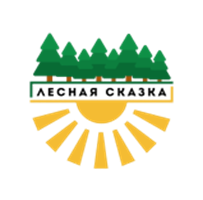 